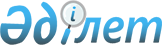 Қазақстан Республикасы Үкiметiнiң 2004 жылғы 4 маусымдағы N 620 қаулысына өзгерiстер енгiзу туралы
					
			Күшін жойған
			
			
		
					Қазақстан Республикасы Үкіметінің 2005 жылғы 20 қазандағы N 1054 Қаулысы. Күші жойылды - ҚР Үкіметінің 2006.06.01. N 490 қаулысымен.

      Қазақстан Республикасының Үкiметi  ҚАУЛЫ ЕТЕДI: 

      1. "Каспий теңiзiнiң құқықтық мәртебесi мәселелерi жөнiндегi ведомствоаралық комиссия құру туралы" Қазақстан Республикасы Үкiметiнiң 2004 жылғы 4 маусымдағы N 620  қаулысына  мынадай өзгерiстер енгiзілсiн: 

      көрсетілген қаулыға қосымшада: 

      Каспий теңiзiнің құқықтық мәртебесi мәселелерi жөнiндегi ведомствоаралық комиссияның құрамына мыналар енгiзiлсін: Жошыбаев                  - Қазақстан Республикасы Сыртқы iстер 

Рәпіл Сейiтханұлы           министрiнің орынбасары, төрағаның 

                            орынбасары Өтембаев                  - Қазақстан Республикасы Сыртқы iстер 

Ерiк Мылтықбайұлы           министрлiгiнiң Ерекше тапсырмалар 

                            жөнiндегi елшiсi, Қазақстан 

                            Республикасының Каспий теңiзiнiң 

                            құқықтық мәртебесi мәселелерi жөнiндегi 

                            келiссөздердегi өкiлi, төрағаның 

                            орынбасары Әбілғазин                 - Қазақстан Республикасының Көлiк және 

Талғат Байтемiрұлы          коммуникация вице-министрi Бекжанов                  - Қазақстан Республикасының Қоршаған 

Жамбыл Лесбекұлы            ортаны қорғау вице-министрi Хасенов                   - Қазақстан Республикасының Ауыл 

Сақташ Сатыбалдыұлы         шаруашылығы вице-министрi Ромашов                   - Қазақстан Республикасы Ауыл 

Юрий Төлегенұлы             шаруашылығы министрлiгiнiң Балық 

                            шаруашылығы комитетi төрағасының 

                            орынбасары Кеншiмов                  - Қазақстан Республикасы Ауыл 

Әмiрхан Қадырбекұлы         шаруашылығы министрлiгiнiң Су 

                            ресурстары комитетi төрағасының 

                            орынбасары Исаев                     - Қазақстан Республикасы Энергетика және 

Мұсабек                     минералдық ресурстар министрлiгi Мұнай 

                            өнеркәсiбi департаментiнің директоры;       мына: "Брагин                   - Қазақстан Республикасы Қоршаған ортаны 

Александр Геннадьевич       қорғау министрлiгi Құқықтық қамтамасыз 

                            ету және халықаралық ынтымақтастық 

                            департаментiнiң директоры"; "Уандықов                 - Қазақстан Республикасының Көлiк және 

Берік Құсманұлы             коммуникация министрлігі Су көлігі 

                            департаменті директорының мiндетiн 

                            атқарушы Әзiмова                   - Қазақстан Республикасының Әділет 

Эльвира Әбiлқасымқызы       министрлiгi Халықаралық құқық 

                            басқармасының бастығы"       деген жолдар мынадай редакцияда жазылсын: "Брагин                   - Қазақстан Республикасы Қоршаған ортаны 

Александр Геннадьевич       қорғау министрлiгi Нормативтiк-құқықтық 

                            қамтамасыз ету және халықаралық 

                            ынтымақтастық департаментінің 

                            директоры"; "Уандықов                 - Қазақстан Республикасы Көлiк және 

Берiк Құсманұлы             коммуникация министрлiгi Су көлiгi 

                            департаментiнің директоры Әзiмова                   - Қазақстан Республикасы Әдiлет 

Эльвира Әбiлқасымқызы       министрлiгi Заңға тәуелдi кесiмдер 

                            департаментiнің директоры";       көрсетiлген құрамнан Әбусейітов Қайрат Қуатұлы, Шырдабаев Равиль Тәжiғараұлы, Лавриненко Юрий Иванович, Мырзахметов Асқар Исабекұлы, Ысқақов Нұрлан Әбдiлдаұлы, Сүлейманов Рафик Фрунзевич, Қонақаев Саяхат Алпысұлы шығарылсын. 

      2. Осы қаулы қол қойылған күнiнен бастап қолданысқа енгiзiледi.        Қазақстан Республикасының 

      Премьер-Mинистрі 
					© 2012. Қазақстан Республикасы Әділет министрлігінің «Қазақстан Республикасының Заңнама және құқықтық ақпарат институты» ШЖҚ РМК
				